Конспект непосредственной образовательной деятельности в старшей группе на тему: «Черемуха душистая»Цель: расширять знания и представления детей об окружающем мире, познакомить с внешним видом дикорастущей черемухи, её цветущих веток.Задачи:показать особенность стихотворного текста, раскрыть многообразие литературного слова;уточнять и расширять представления детей о разных периодах весны, их признаках;обогащать словарь детей, упражнять в подборе эпитетов, сравнений;воспитывать любовь к поэзии как к литературному жанру, чуткость к художественному слову.Ход образовательной деятельности:Она приходит с ласкоюИ со своею сказкою.Волшебной палочкойВзмахнет,В лесу подснежникРасцветет.                                         (Весна.)Воспитатель: Сколько удивительного и интересного можно наблюдать весной, когда природа просыпается и оживает после долгого зимнего сна, на веточках деревьев и кустарников набухают почки, потом появляются нежные зеленые листики, а затем душистые соцветия, от которых невозможно отвести взгляд, до того они прекрасны. Вот с одним из таких весенних чудес я вас сегодня хотела бы познакомить. Ребята, а вы любите весну? А давайте вспомним, как пробуждается природа в самом начале весны? (ответы детей)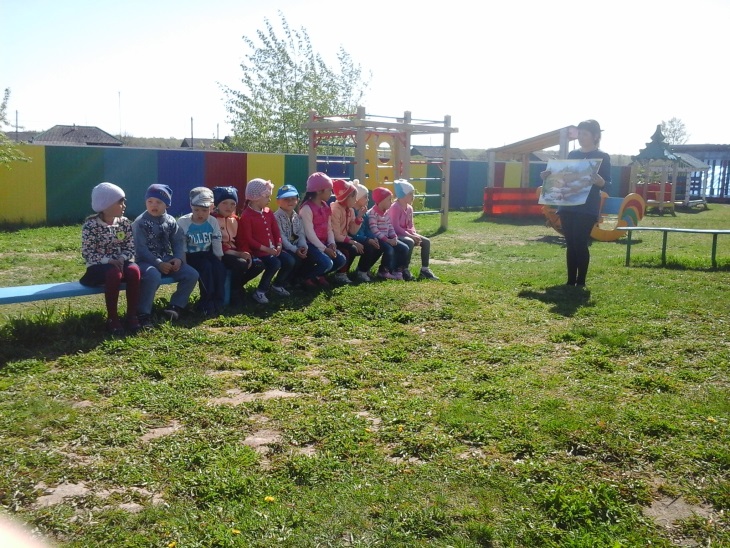 Воспитатель: Писатель Михаил Пришвин назвал такую весну «неодетой весной». Как вы это выражение понимаете? (деревья без листьев, нет травы)Воспитатель: Весну, ребята, можно изобразить не только на картине, но и словами. Замечательный русский поэт России Сергей Есенин, очень любивший природу, написал нежное стихотворение о цветущей Черёмухе. Садитесь и послушайте несколько слов о черёмухе.Черёмуха – дерево (растение) с простым, толстым стволом, растущим обычно прямо вверх, имеет красивые цветы. Аромат черёмухи убивает микробов, а вяжущие ягоды помогают при расстройстве желудка.Воспитатель приглашает детей рассмотреть    черёмуху.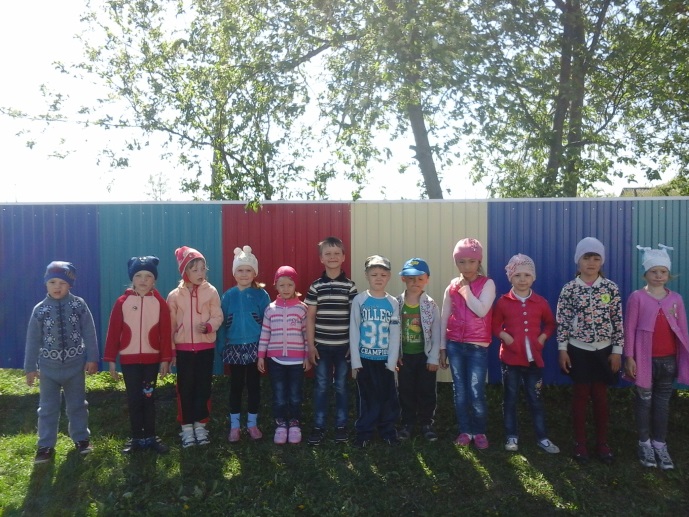 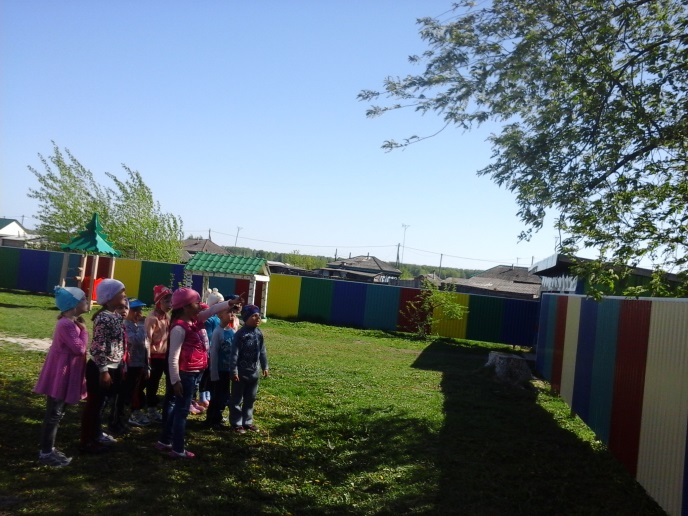 Воспитатель: Послушайте стихотворение. С Есенина «Черёмуха» и представьте себе то, о чём там говорится?Черёмуха душистаяС весною расцвелаИ ветки золотистыеЧто кудри завила.Кругом роса медвянаяСползает по коре,Под нею зелень прянаяСияет в серебре.… А рядом, у проталинки,В траве, между корней,Бежит, струится маленькийСеребряный ручей.Черёмуха душистаяРазвесившись, стоит,А зелень золотистаяНа солнышке горит.Ручей волной гремучеюВсе ветки обдаётИ вкрадчиво под кручеюЕй песенки поет.Воспитатель:  Понравилось вам это стихотворение?-  Какое настроение автора вы почувствовали? (радостное, веселое, ликующее)-  О чём это стихотворение? (о черёмухе, ручье, о проталинке, весне)-  Какие слова поэт говорит о черёмухе? (Черёмуха душистая, ветки золотистые, что кудри завила)-  Вспомните, как рассказано о ручье? (маленький, серебряный)-  А как бы вы сказали: ручей, какой? (теплый, быстрый, журчащий, чистый холодный)Физкультурная минутка«Руки подняли и показали – это деревья цветут.Руки согнули, кисти встряхнулиС них ветер сбивает росу,В сторону руки, плавно помашем – это к нам птицы летятВесна наступила,Весна наступила, радостно дети кричат».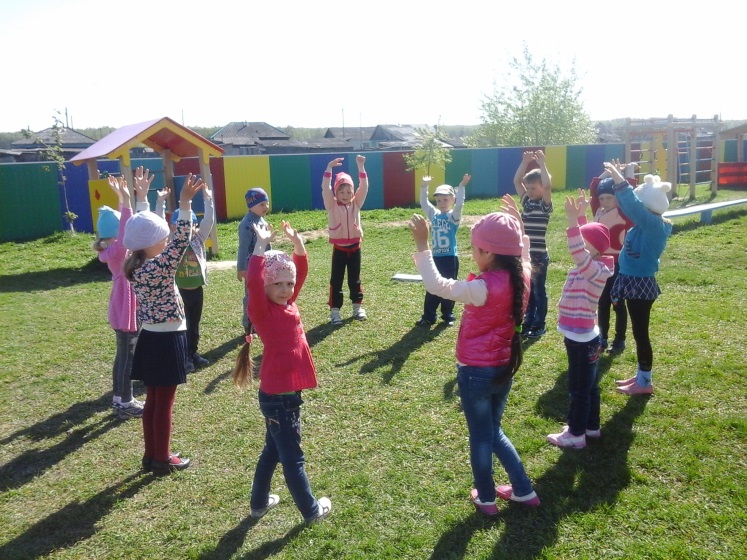 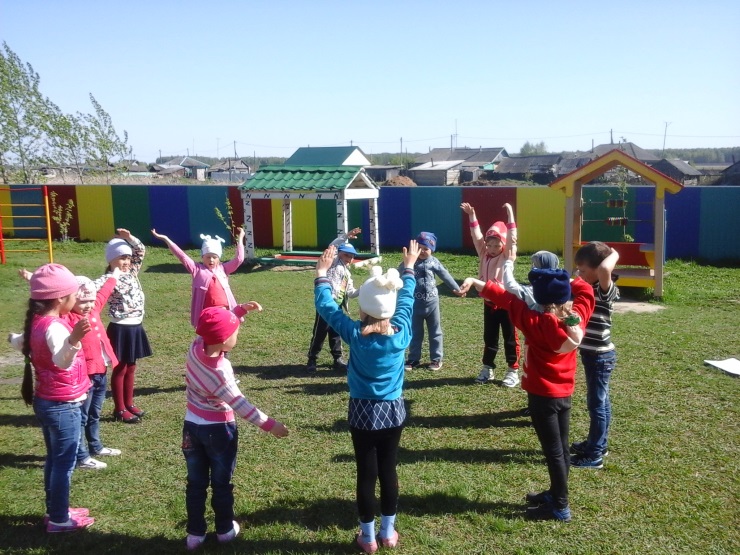 Воспитатель: А как вы понимаете выражение:• «волной гремучею» (вода шумит, издает громкие звуки)• «вкрадчиво под кручею» (осторожно, доверчиво крутой спуск, обрыв)• «роса медвяная» (капелька воды с ароматом мёда)• «зелень пряная» (с острым ароматным запахом)• «зелень золотистая» (листья на солнце переливаются жёлтым цветом)Воспитатель: Давайте еще раз послушаем стихотворение.-  О чём это стихотворение? (о черёмухе, весне)-  Кто его написал? (Сергей Есенин)-  Как вы думаете, любит ли автор русскую природу весной? (да)    Вот поэтому Сергей Есенин написал такое красивое стихотворение «Черемуха». Кто захотел увидеть черёмуху, цветущую в природе?     Вот поэтому Сергей Есенин написал такое красивое стихотворение «Черемуха». Кто захотел увидеть черёмуху, цветущую в природе? Воспитатель:  Ребята, сядьте правильно, спинки ровные, ножки собрали. Давайте посмотрим на черемуху и вы мне расскажите, как мы будем рисовать «Черемуху душистую».(Дети смотрят на черемуху и описывают ее)Дети:   На основной ветке расположены листья и цветы. Каждый листик имеет округлую форму, листики крепятся  к веточке. А между листиками на веточках находятся белые мелкие цветы, собранные в гроздь. Каждый цветочек имеет желтую серединку, окружённую белыми лепестками размером с маленькую горошину.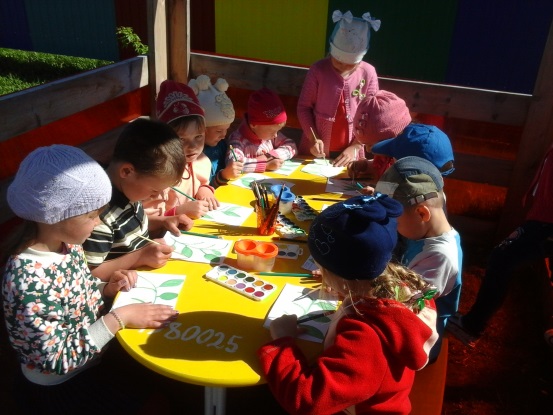 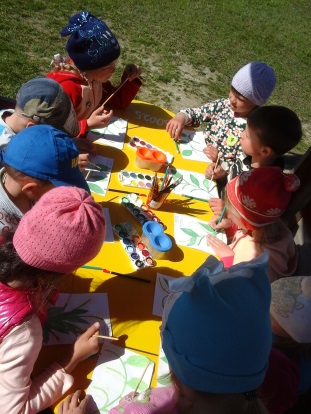 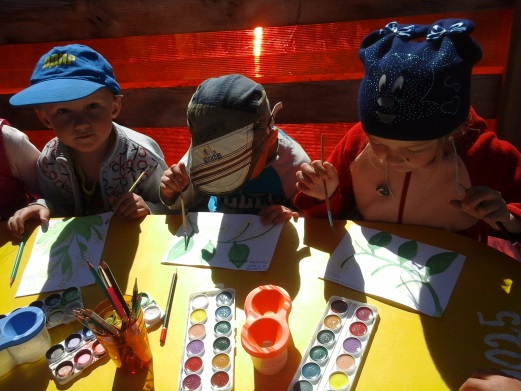 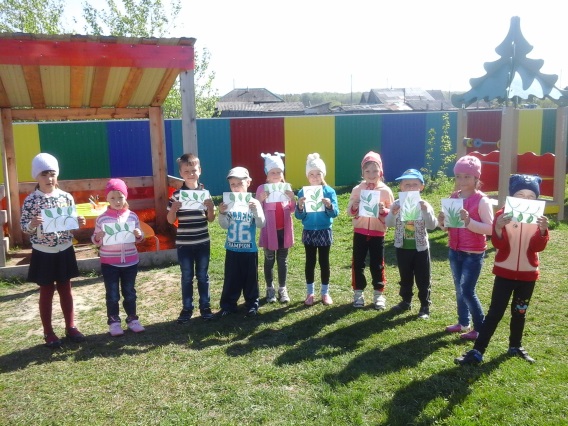 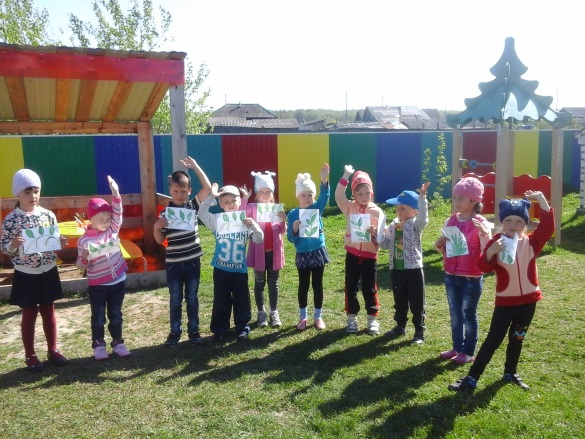 Воспитатель: Вы все сегодня молодцы, постарались и нарисовали красивые натюрморты, которые стали хорошим украшением нашей группы.     Вы почувствовали, какой в воздухе витает душистый черёмуховый аромат. (ответы детей) Наши рисунки стали похожи на черёмуховые заросли. Давайте встанем в круг, возьмёмся за руки, закроем глазки и подышим ароматом черёмухи «Дыхательная гимнастика».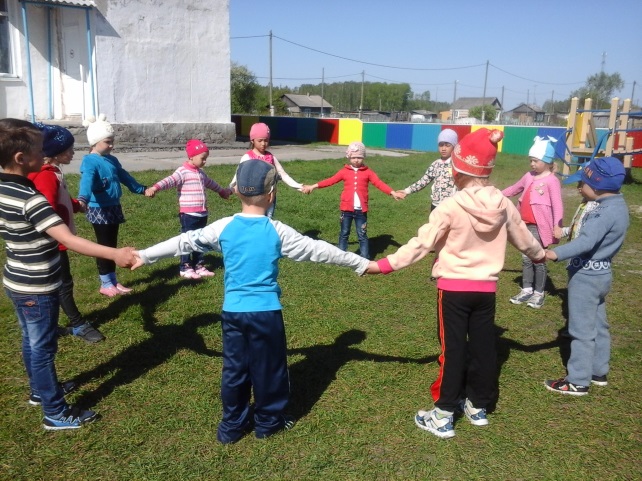 